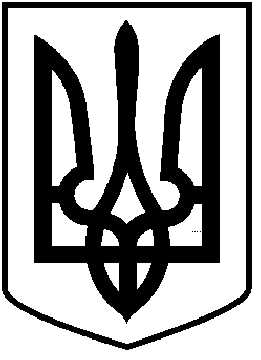                                                    ЧОРТКІВСЬКА    МІСЬКА    РАДА           П ‘ЯТДЕСЯТ   ДРУГА СЕСІЯ  ВОСЬМОГО  СКЛИКАННЯ                    РІШЕННЯ          ПРОЄКТ      вересня 2022 року                                                                      №  м. Чортків                                                                  Про присвоєння  звання «Почесний громадянин міста Чорткова»   Розглянувши клопотання міського голови Володимира Шматька,  відповідно до Положення про присвоєння звання «Почесний громадянин міста Чорткова», затвердженого рішенням міської ради від  4 лютого 2022 року  № 936 з внесеними змінами, керуючись статтею 26 Закону України «Про місцеве самоврядування в Україні», міська рада ВИРІШИЛА:1. За вірність військовій присязі, особисту мужність, самовідданість та героїзм, виявлені під час виконання бойових завдань  на сході України, а також вагомий особистий внесок у забезпеченні суверенітету і територіальної цілісності України Присвоїти звання «Почесний громадянин міста Чорткова»:        1.1 Балику Андрію Володимировичу -  солдату  ЗСУ ( посмертно)        1.2  Жибчуку Василю Єфтемійовичу- солдату  ЗСУ(посмертно)        1.3  Кирилюку  Назару Романовичу  - солдату ЗСУ ( посмертно)        1.4 Мармусу Василю Володимировичу -  солдату ЗСУ ( посмертно)        1.5  Микуляку  Віталію Ігоровичу -  солдату  ЗСУ   ( посмертно)        1.6 Росчісу  Ігорю  Івановичу - солдату  ЗСУ ( посмертно)        1.7  Скуржанському Андрію Романовичу  - солдату ЗСУ ( посмертно)        1.8Стрілецькому Богдану Михайловичу      -   солдату ЗСУ ( посмертно)       1.9 Холоднюку  Роману  Дмитровичу      -  солдату ЗСУ ( посмертно)        2.Відзнаку та  посвідчення  «Почесного громадянина міста Чорткова» вручити під час святкування  Дня захисників та захисниць  України 14 жовтня 2022року.        3.Ім’я Балика Андрія Володимировича, Жибчука Василя Єфтемійовича         Кирилюка  Назара Романовича,    Мармуса  Василя  Володимировича, Микуляка Віталія Ігоровича, Скуржанського Андрія Романовича, Стрілецького Богдана Михайловича та  Холоднюка  Романа  Дмитровича  занести до «Книги Почесних громадян міста Чорткова».         4.Дане рішення набуває чинності з моменту його оголошення на урочистій церемонії присвоєння звання «Почесний громадянин міста Чорткова».        5. Рішення оприлюднити на офіційному сайті Чортківської міської ради.         6.Контроль за виконанням даного рішення покласти на секретаря міської ради Дзиндру Я.П. та постійну комісію міської ради з питань депутатської етики та законності.Міський голова                                                           Володимир ШМАТЬКО